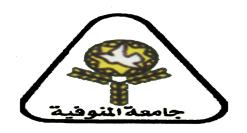           كلية الاقتصاد المنزلي    مكتب وكيل الكلية لشئون   خدمة المجتمع وتنمية البيئة            ******************السيد الأستاذ الدكتور /   نائب رئيس الجامعة لشئون                                                                                                                               خدمة المجتمع وتنمية البيئةتحية طيبة ،،، وبعد   يطيب لنا أن نعرض على سيادتكم مقترح الخطة السنوية لقطاع شئون خدمة المجتمع وتنمية بالكلية للعام الجامعي  2019/2020 م .       من حيث :-      أولا :- الندوات داخل وخارج الكلية .				                 رابعا :- نشاط الوحدات الإنتاجية ذات الطابع الخاص .      ثانيا :- مشروعات بيئية وصحية  .					          خامسا:- المؤتمرات .     ثالثا :- القوافل التثقيفية والتوعوية .    برجاء التكرم باتخاذ اللازم 0"وتفضلوا سيادتكم بقبول وافر الشكر والتقدير"   وكيل الكلية لشئون خدمة المجتمع وتنمية البيئة                                                           عميد الكلية      ( أ0د/  خالد على عبد الرحمن شاهين  )                                                     (أ.د/ شريف صبري رجب مكاوي )الخطة المقترحة لقطاع شئون خدمة المجتمع وتنمية البيئة بكلية الاقتصاد المنزلي للعام الجامعي 2019/2020  أولا: الندوات ثانيا :-   مشروعات بيئية وصحيةفرز وتصنيف القمامة ومخلفات الكلية لإعادة تدويرها بشكل بيئي سليم .تشكيل أسر طلابية لخدمة المجتمع والبيئة .تكثيف الانشطة أثناء فترة الاحتفال بعيد الجامعة .الخطة المقترحة لقطاع شئون خدمة المجتمع وتنمية البيئة بكلية الاقتصاد المنزلي للعام الجامعي 2019/2020   ثالثا : القوافل التثقيفية رابعـا :-  مقترح خدمة المجتمع ونشاط الوحدات ذات الطابع الخاص للعام المالي 2019/2020     - عمل دورات تدريبية وحدة إنتاج الملابس والتصميم باستخدام الحاسب الآلي وحدة إنتاج الغذاء والتغذية :- وحدة الاستشارات الأسرية ورعاية الطفولة :-وحدة الرعاية الاجتماعية للمعاقين :-خامسا: نظرا لطلب بعض الجمعيات باجراء بعض الدورات التدريبية للاستفادة من الامكانيات والادوات المتاحة لديهم علي أكمل وجه وذلك وفقا لنشاط القوافل الارشادية في العام السابق 2018/2019المــؤتمرات :-  "وتفضلوا سيادتكم بقبول وافر الشكر والتقدير"  وكيل الكلية لشئون خدمة المجتمع وتنمية البيئة                                                 ( أ0د/  خالد على عبد الرحمن شاهين   )يوليو 2020يونيه 2020مايو2020ابريل 2020مارس 2020فبراير2020يناير 2020ديسمبر 2019نوفمبر 2019أكتوبر2019سبتمبر 2019التاريخ عنوان الندوةعنوان الندوةعنوان الندوةعنوان الندوةعنوان الندوةعنوان الندوةعنوان الندوةعنوان الندوةعنوان الندوةعنوان الندوةعنوان الندوةالكلية الحث علي التمثيل والمشاركة الفعالة للافراد بغض النظر عن ديانتهم في كافة قطاعات المجتمعدور الأسرة في تنمية وعي أبنائهاالوعى بقضايا التنمية المستدامة وتفعيل الحفاظ على موارد البيئةإعداد فتيات المستقبل في ظل متغيرات العصردور الشباب في الحفاظ علي المكتساب وتغريز قيم الانتماءالتغذيةومرض السكرالانفلونزا الموسمية (الوقاية والعلاج )الحفاظ علي البيئية بين الواقع والمأمول "يوم البيئية العالمي "مشروع تعليم الكبار ومحو الامية بين الواقع والمأمولاختيار شريك الحياة في ظل متغيرات العصرالصحة النفسية والثقة بالنفس والتميز بالعمل   كلية الاقتصاد  المنزليالسمنة مشاكل وحلولفن التعامل مع الاخرين وعلاقته بتحقيق الأمن النفسيادارة الشباب لمواردهم لتحقيق البعد البيئي  2030الاسرة ودورها في تنمية الوعي لدي الشبابالادمان واثارة الصحية والنفسيةالتغذية الصحية للمسنينالغذاء والتغذية في الامراض المختلفةوسائل الاعلام ودورها في ترشيد الاستهلاكالصحة الملبسية بين الواقع والمأمولالاغذية وعلاقتها بالحالة الصحية والتحصيل الدراسينحو حياة جامعية متميزة   كلية الاقتصاد  المنزلييوليو 2020يونيه 2020مايو2020ابريل 2020مارس 2020فبراير2020يناير 2020ديسمبر 2019نوفمبر 2019أكتوبر2019سبتمبر 2019التاريخ عنوان القافلةعنوان القافلةعنوان القافلةعنوان القافلةعنوان القافلةعنوان القافلةعنوان القافلةعنوان القافلةعنوان القافلةعنوان القافلة  عنوان القافلةالكلية جمعية تنمية المجتمع المحلي بمنشاه عصام – محافظة المنوفيةجمعية تنمية المجتمع المحلي بقرية هورين مركز بركة السبعجمعية تنمية المرأة الريفية  – محافظة المنوفيةنادي المسنين – بركة السبع – محافظة المنوفية المعهد الازهري النموذجي – بشبين الكوم – محافظة المنوفية جمعية منوف للتنمية الاجتماعية – بمنوف – محافظة المنوفيةجمعية تنمية المجتمع المحلي – بقويسنا – منوفية مدرسة أحمد عبد الحكيم –الاعدادية محافظةالمنوفية مدرسة الثانوية القديمة بنات –شبين الكوم – منوفية مدرسة صلاح خطاب الاعدادية – بميت خاقان – محافظة المنوفيةمركز شباب تلا-  كفر شحاتة- محافظة المنوفية   كلية الاقتصاد  المنزليالوحدة الاجتماعية بقرية الحامول مركز منوف - محافظة المنوفيةجمعية تنمية المجتمع المحلي  -  بمنشاة عصام محافظة المنوفيةأكاديمية الفاضل لعلوم الفنون والطفل - الماي – مركز شبين الكوم – محافظة منوفيةالادارة الزراعية - بقويسنا – محافظة المنوفية مدرسة جريس الاعدادية بنات – أشمون – محافظة منوفيةمدرسة فيوتشير للغات – منوف – محافظة المنوفيةجمعية الخدمات الاسلامية بمقر "دار العلم والقران " بقرية هورين مركز بركة السبع مدرسة الاحمدية الابتدائية بشبين الكوم – منوفية مدرسة السيدة خديجة الابتدائية بشبين الكوم- محافظة المنوفيةمدرسة التجريبية – بقويسنا – محافظة المنوفيةمركز شباب كوم الضبع  –  الباجور - محافظة المنوفية   كلية الاقتصاد  المنزلينوع النشاطالأهدافالفترة الزمنية المقترحةالمكانالمسئول التنفيذيالفئة المستهدفةالإمكانيات والمصادرمؤشر النجاحدورة تدريبية (1)تدريب المجتمع المدني تصميم  الباترون بالكمبيوتر كلية الاقتصاد المنزلي – جامعة المنوفية أ.د/ وكيل الكلية لشئون خدمة المجتمع وتنمية البيئة المجتمع المدني والطلاب كمبيوتر – بروجيكتور – شاشة عرضالاستبيان بعد  الدورة التدريبية دورة تدريبية (2)تصميم الباترون الحريمي اليدوي كلية الاقتصاد المنزلي – جامعة المنوفية أ.د/ وكيل الكلية لشئون خدمة المجتمع وتنمية البيئةالمجتمع المدني والطلابكمبيوتر – بروجيكتور – شاشة عرضالاستبيان بعد  الدورة التدريبية دورة تدريبية (3)تصميم الباترون الأطفال اليدويكلية الاقتصاد المنزلي – جامعة المنوفية أ.د/ وكيل الكلية لشئون خدمة المجتمع وتنمية البيئةالمجتمع المدني والطلابكمبيوتر – بروجيكتور – شاشة عرضالاستبيان بعد  الدورة التدريبية دورة تدريبية (4)تصميم الباترون الرجالي اليدويكلية الاقتصاد المنزلي – جامعة المنوفية أ.د/ وكيل الكلية لشئون خدمة المجتمع وتنمية البيئةالمجتمع المدني والطلابكمبيوتر – بروجيكتور – شاشة عرضالاستبيان بعد  الدورة التدريبية دورة تدريبية (5)تصميم الأزياء اليدوي لتقنية التشكيل علي المانيكان  كلية الاقتصاد المنزلي – جامعة المنوفية أ.د/ وكيل الكلية لشئون خدمة المجتمع وتنمية البيئةالمجتمع المدني والطلابكمبيوتر – بروجيكتور – شاشة عرضالاستبيان بعد  الدورة التدريبية دورة تدريبية (6)التفصيل والحياكة وضبط الجودة كلية الاقتصاد المنزلي – جامعة المنوفية أ.د/ وكيل الكلية لشئون خدمة المجتمع وتنمية البيئةالمجتمع المدني والطلابكمبيوتر – بروجيكتور – شاشة عرضالاستبيان بعد  الدورة التدريبية دورة تدريبية (7)تفصيل وحياكة الملابس الرجالي (بنطلون – قميص سويتر)كلية الاقتصاد المنزلي – جامعة المنوفيةأ.د/ وكيل الكلية لشئون خدمة المجتمع وتنمية البيئةالمجتمع المدني والطلابكمبيوتر – بروجيكتور – شاشة عرضالاستبيان بعد  الدورة التدريبيةدورة تدريبية (8)الأشغال الفنية والجلود كلية الاقتصاد المنزلي – جامعة المنوفية أ.د/ وكيل الكلية لشئون خدمة المجتمع وتنمية البيئةالمجتمع المدني والطلابكمبيوتر – بروجيكتور – شاشة عرضالاستبيان بعد  الدورة التدريبية دورة تدريبية (9)مكملات الملابس وتوظيف خامات البيئة كلية الاقتصاد المنزلي – جامعة المنوفية أ.د/ وكيل الكلية لشئون خدمة المجتمع وتنمية البيئةالمجتمع المدني والطلابكمبيوتر – بروجيكتور – شاشة عرضالاستبيان بعد  الدورة التدريبية دورة تدريبية (9)التثقيف الملبسيواتجاهات الموضةكلية الاقتصاد المنزلي – جامعة المنوفية أ.د/ وكيل الكلية لشئون خدمة المجتمع وتنمية البيئةالمجتمع المدني والطلابكمبيوتر – بروجيكتور – شاشة عرضالاستبيان بعد  الدورة التدريبية دورة تدريبية (9)تدوير الملابس كلية الاقتصاد المنزلي – جامعة المنوفية أ.د/ وكيل الكلية لشئون خدمة المجتمع وتنمية البيئةالمجتمع المدني والطلابكمبيوتر – بروجيكتور – شاشة عرضالاستبيان بعد  الدورة التدريبية نوع النشاط الأهداف الفترة الزمنية المقترحة المكان المسئول التنفيذي الفئة المستهدفة الإمكانيات والمصادر مؤشر النجاح دورة تدريبية (1) التأهيل لأخصائي التغذية العلاجية  كلية الاقتصاد المنزلي – جامعة المنوفية أ.د/ وكيل الكلية لشئون خدمة المجتمع وتنمية البيئة المجتمع المدني والطلاب كمبيوتر – بروجيكتور – شاشة عرضالاستبيان بعد  الدورة التدريبية دورة تدريبية (2)دورة تدريبية العمال في مجال الغذاء (العجائن والمخبوزات )كلية الاقتصاد المنزلي – جامعة المنوفية أ.د/ وكيل الكلية لشئون خدمة المجتمع وتنمية البيئة المجتمع المدني والطلاب كمبيوتر – بروجيكتور – شاشة عرضالاستبيان بعد  الدورة التدريبية دورة تدريبية (3) في مجال التصنيع الغذائي المنزلي وحفظ الأطعمة كلية الاقتصاد المنزلي – جامعة المنوفية أ.د/ وكيل الكلية لشئون خدمة المجتمع وتنمية البيئة المجتمع المدني والطلاب كمبيوتر – بروجيكتور – شاشة عرضالاستبيان بعد  الدورة التدريبية دورة تدريبية (4)دورة في أسس إدارة التغذية بالمستشفيات كلية الاقتصاد المنزلي – جامعة المنوفية أ.د/ وكيل الكلية لشئون خدمة المجتمع وتنمية البيئة المجتمع المدني والطلاب كمبيوتر – بروجيكتور – شاشة عرضالاستبيان بعد  الدورة التدريبية دورة تدريبية (5)أسس إعداد الوجبات للمرضكلية الاقتصاد المنزلي – جامعة المنوفية أ.د/ وكيل الكلية لشئون خدمة المجتمع وتنمية البيئة المجتمع المدني والطلاب كمبيوتر – بروجيكتور – شاشة عرضالاستبيان بعد  الدورة التدريبية نوع النشاط الأهداف الفترة الزمنية المقترحة المكان المسئول التنفيذي الفئة المستهدفة الإمكانيات والمصادر مؤشر النجاح دورة تدريبية (1)تنسيق الزهور ونباتات الظلكلية الاقتصاد المنزلي – جامعة المنوفيةأ.د/ وكيل الكلية لشئون خدمة المجتمع وتنمية البيئةالمجتمع المدني والطلابكمبيوتر – بروجيكتور – شاشة عرضالاستبيان بعد  الدورة التدريبيةدورة تدريبية (1)مكملات ديكور المنزل وتوظيفها واختيارهاكلية الاقتصاد المنزلي – جامعة المنوفيةأ.د/ وكيل الكلية لشئون خدمة المجتمع وتنمية البيئةالمجتمع المدني والطلابكمبيوتر – بروجيكتور – شاشة عرضالاستبيان بعد  الدورة التدريبيةدورة تدريبية (1)تصميم حدائق دور الحضانة ومعايير جودتهاكلية الاقتصاد المنزلي – جامعة المنوفيةأ.د/ وكيل الكلية لشئون خدمة المجتمع وتنمية البيئةالمجتمع المدني والطلابكمبيوتر – بروجيكتور – شاشة عرضالاستبيان بعد  الدورة التدريبيةدورة تدريبية (1)إعداد وتقديم الأطعمة  للاحتفالات المناسبات الخاصةكلية الاقتصاد المنزلي – جامعة المنوفيةأ.د/ وكيل الكلية لشئون خدمة المجتمع وتنمية البيئةالمجتمع المدني والطلابكمبيوتر – بروجيكتور – شاشة عرضالاستبيان بعد  الدورة التدريبيةدورة تدريبية (1)فن الاينيكيت في المنزل والعلاقات الأسريةكلية الاقتصاد المنزلي – جامعة المنوفيةأ.د/ وكيل الكلية لشئون خدمة المجتمع وتنمية البيئةالمجتمع المدني والطلابكمبيوتر – بروجيكتور – شاشة عرضالاستبيان بعد  الدورة التدريبيةنوع النشاط الأهداف الفترة الزمنية المقترحة المكان المسئول التنفيذي الفئة المستهدفة الإمكانيات والمصادر مؤشر النجاح دورة تدريبية (1)  دورة كيفية التعامل مع المعاقين حركيا   كلية الاقتصاد المنزلي – جامعة المنوفية أ.د/ وكيل الكلية لشئون خدمة المجتمع وتنمية البيئة المجتمع المدني والطلاب كمبيوتر – بروجيكتور – شاشة عرضالاستبيان بعد  الدورة التدريبية دورة تدريبية (2)  دورة كيفية التعامل مع المعاقين  سمعياكلية الاقتصاد المنزلي – جامعة المنوفية أ.د/ وكيل الكلية لشئون خدمة المجتمع وتنمية البيئة المجتمع المدني والطلاب كمبيوتر – بروجيكتور – شاشة عرضالاستبيان بعد  الدورة التدريبية دورة تدريبية (3)دورة كيفية التعامل مع المعاقين بصرياكلية الاقتصاد المنزلي – جامعة المنوفية أ.د/ وكيل الكلية لشئون خدمة المجتمع وتنمية البيئة المجتمع المدني والطلاب كمبيوتر – بروجيكتور – شاشة عرضالاستبيان بعد  الدورة التدريبية دورة تدريبية (4)دورة كيفية التعامل مع المعاقين  ذهنيا كلية الاقتصاد المنزلي – جامعة المنوفية أ.د/ وكيل الكلية لشئون خدمة المجتمع وتنمية البيئة المجتمع المدني والطلاب كمبيوتر – بروجيكتور – شاشة عرضالاستبيان بعد  الدورة التدريبيةدورة تدريبية (5)دورة تأهيل المعاقين للعمل بمشروعات الصناعات الصغيرة   كلية الاقتصاد المنزلي – جامعة المنوفية أ.د/ وكيل الكلية لشئون خدمة المجتمع وتنمية البيئة المجتمع المدني والطلاب كمبيوتر – بروجيكتور – شاشة عرضالاستبيان بعد  الدورة التدريبية دورة تدريبية (6)دورة في تنمية القدرات الإبتكارية والعملية للمعاقين كلية الاقتصاد المنزلي – جامعة المنوفية أ.د/ وكيل الكلية لشئون خدمة المجتمع وتنمية البيئة المجتمع المدني والطلاب كمبيوتر – بروجيكتور – شاشة عرضالاستبيان بعد  الدورة التدريبية عنوان الدورةمكان التنفيذمدة الدورةإعداد وتصنيع بعض المنتجات الغذائية جمعية تنمية المجتمع المحلي لا تقل عن يومين دورة متقدمة في التفصيل والتطريزمركز شباب ميت الموز –  شبين الكوم لا تقل عن يوميندورة متقدمة في المشغولات الجلديةمشروع الصناعات الصغيرة الهيئة العامة لتعليم الكبار فرع المنوفية لا تقل عن يوميننوع النشاطالأهدافالفترة الزمنية المقترحةالمكانالمسئول التنفيذيالفئة المستهدفةالإمكانيات والمصادرمؤشر النجاحمؤتمر مؤتمر كلية الاقتصاد المنزلي للعام الجامعي 2019-2020الإدارة العامة للجامعة- الكلية-إدارة شئون خدمة المجتمع بالجامعة- الباحثين- أعضاء هيئة التدريس - منظمات المجتمع الدولي المصريقاعاتكمبيوتر – بروجيكتور – شاشة عرضمؤتمرتفعيل دور النقابات المهنية في تحقيق رسالة الجامعة تجاه المجتمعالإدارة العامة للجامعة- الكلية- إدارة شئون خدمة المجتمع بالجامعة- الباحثين-أعضاء هيئة التدريس--منظمات المجتمع الدولي المصريقاعاتكمبيوتر – بروجيكتور – شاشة عرض